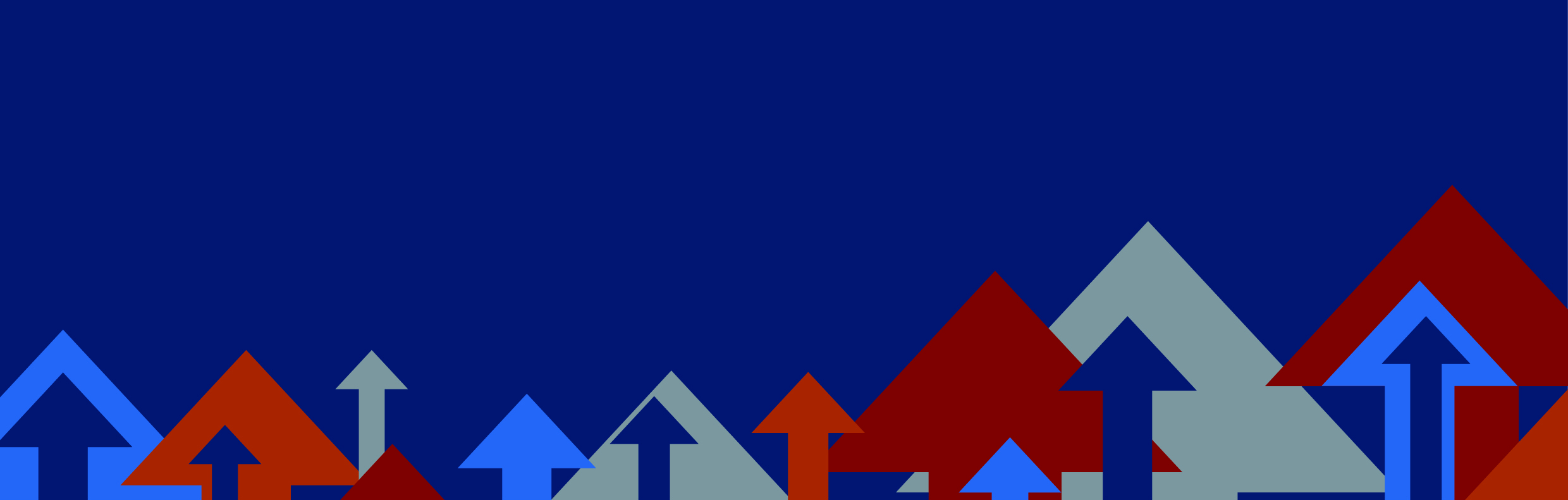 Introduction:NB: Background on the practice and the intervention to give contextAims:NB: What did the changes set out to improve?Actions:NB: What was done?For example, describe key changes in the way you now do things as a practice?Results:NB: What was the outcome, the discernible and measureable change because of this interventionImpact of intervention:Please delete as appropriatePractice team roles involved/affected:Please delete as appropriate those involved/affected by the intervention and explain how they were involved in the delivery and the impact upon their role.GPReception StaffOffice FunctionPractice ManagerGeneral Practice NurseCommunity NurseMedical or Health Care AssistantPharmacistPhysician AssociateParamedicPhysiotherapistMental Health TherapistOccupational TherapistOther (please enter)If willing please provide a contact email for General Practitioners who would like further information about your project: 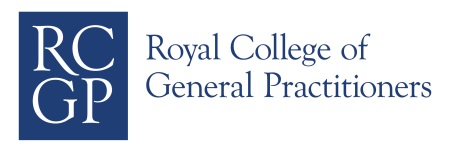 QI Case Study - Examples in PracticeQI Case Study - Examples in PracticeQI Case Study - Examples in PracticeName of project: NB: Enter a title for this projectNB: Enter a title for this projectNB: Enter a title for this projectNB: Enter a title for this projectProject start date:NB: Enter a start dateNB: Enter a start dateProject end date:NB: Enter an end dateSubmitted by:NB: Name of submitter, job title and their practice/organisationNB: Name of submitter, job title and their practice/organisationNB: Name of submitter, job title and their practice/organisationNB: Name of submitter, job title and their practice/organisationPatientBetter clinical outcomesBetter quality consultationsBetter use of technologyImproved patient access to consultationsImproved patient access to recordsImproved patient activation to self careImproved patient educationImproved patient satisfactionMore collaborative person-centred careSeeing the same clinician over timeOtherPracticeBetter clinical outcomesBetter quality consultationsBetter use of technologyClinical auditFinancial savings / cost efficienciesImproved data collectionImproved error reportingImproved premisesImproved productivityImproved recruitment and retentionIncreased staffing levelsInter-professional learningMore patients seenNurse-led servicesProviding a wider range of servicesReducing wait times for patientsSignificant event analysisOther 